ZONT LITE  GSM-термостат для дистанционного контроля и управления котлом системы отопленияАлгоритм работыТермостат автоматически управляет работой котла таким образом, чтобы в помещении сохранялась заданная температура. Он контролирует температуру в помещении, напряжение питания и оповещает владельца при падении температуры ниже установленного порога, аварии котла и пропадании напряжения питания. Команды управления и настройки, сигналы оповещения и данные мониторинга температуры передаются по GSM связи (Дозвон и СМС). Оповещение выполняется дозвоном на номер владельца термостата, при неудаче (не снял трубку, сбросил или недоступен) - отправляется предупреждающее смс.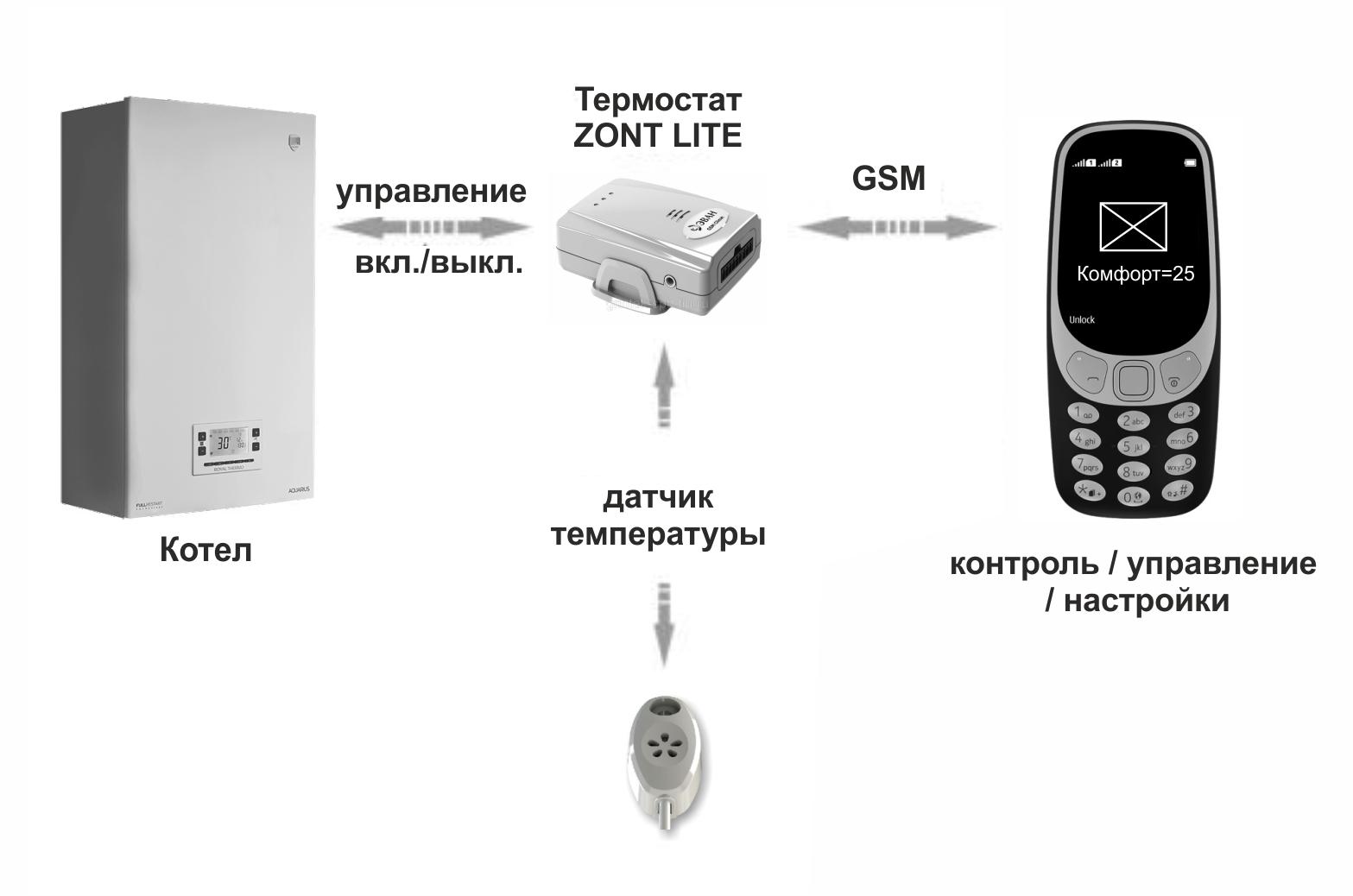 Назначение контактов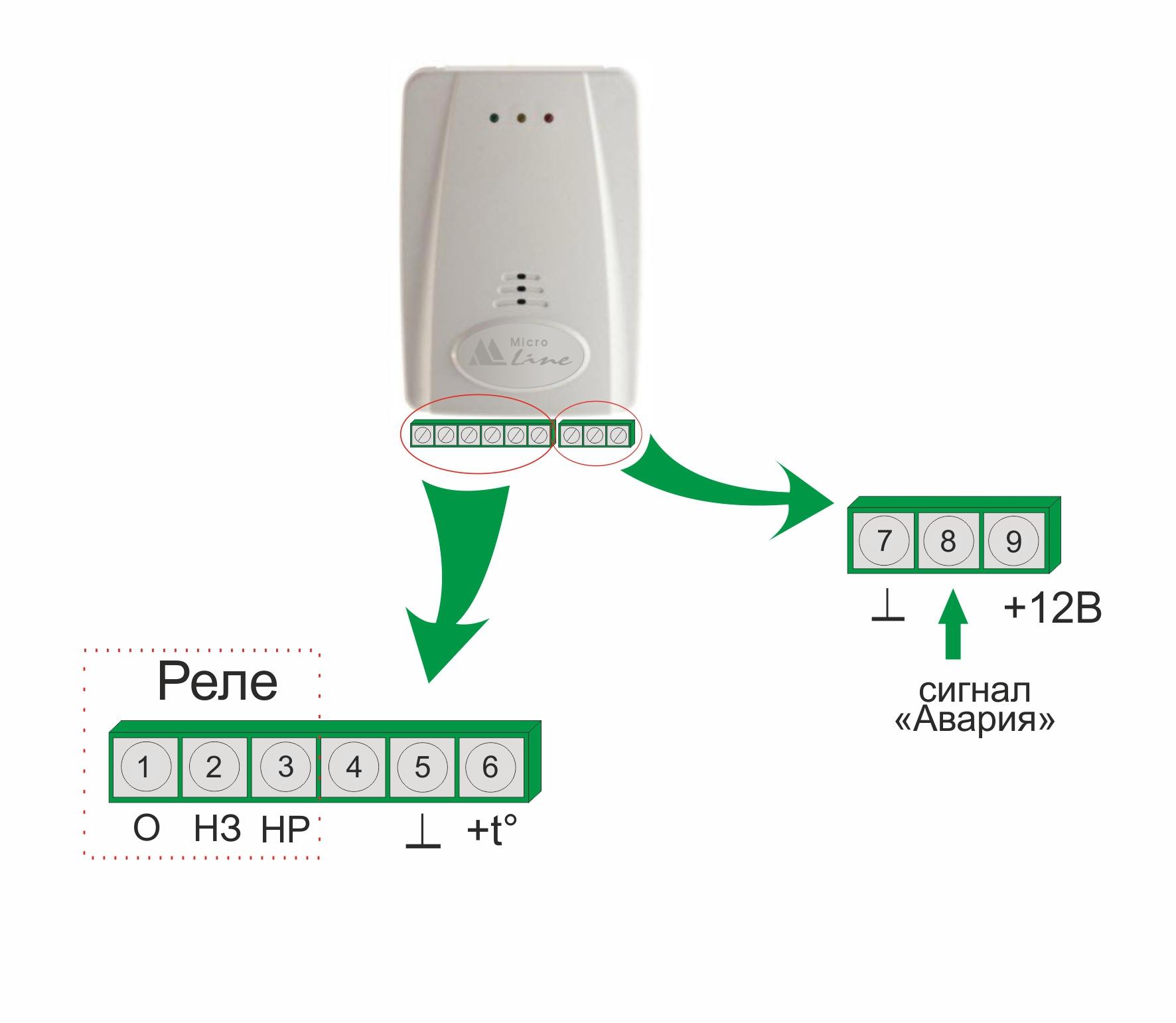 Техника безопасностиПодключение термостата к отопительному оборудованию и его настройка должны выполняться в точном соответствии с данной инструкцией, с соблюдением требований по технике безопасности и при обязательном участии квалифицированных специалистов компании-производителя отопительного котла.Производитель не несет ответственности за любое повреждение, возникшее в результате неправильной установки и эксплуатации термостата, будь то повреждение отопительного котла или непосредственно самого установленного прибора. Функциональные возможности - Управление работой прибора отопления (Включение и Выключение нагрева);- Контроль измеряемой температуры по датчику ZONT;- Два предустановленных режима управления котлом: «Эконом» и «Комфорт»;- Защита системы отопления от замерзания (режим «Выключен +5º»);- Оповещение при падении текущей температуры ниже заданного порога;
- Оповещение при аварии котла (при выполнении соответствующего подключения);
- Оповещение при неисправности датчика температуры;- Оповещение при пропадании и восстановлении основного напряжения питания;Технические характеристики Комплект поставки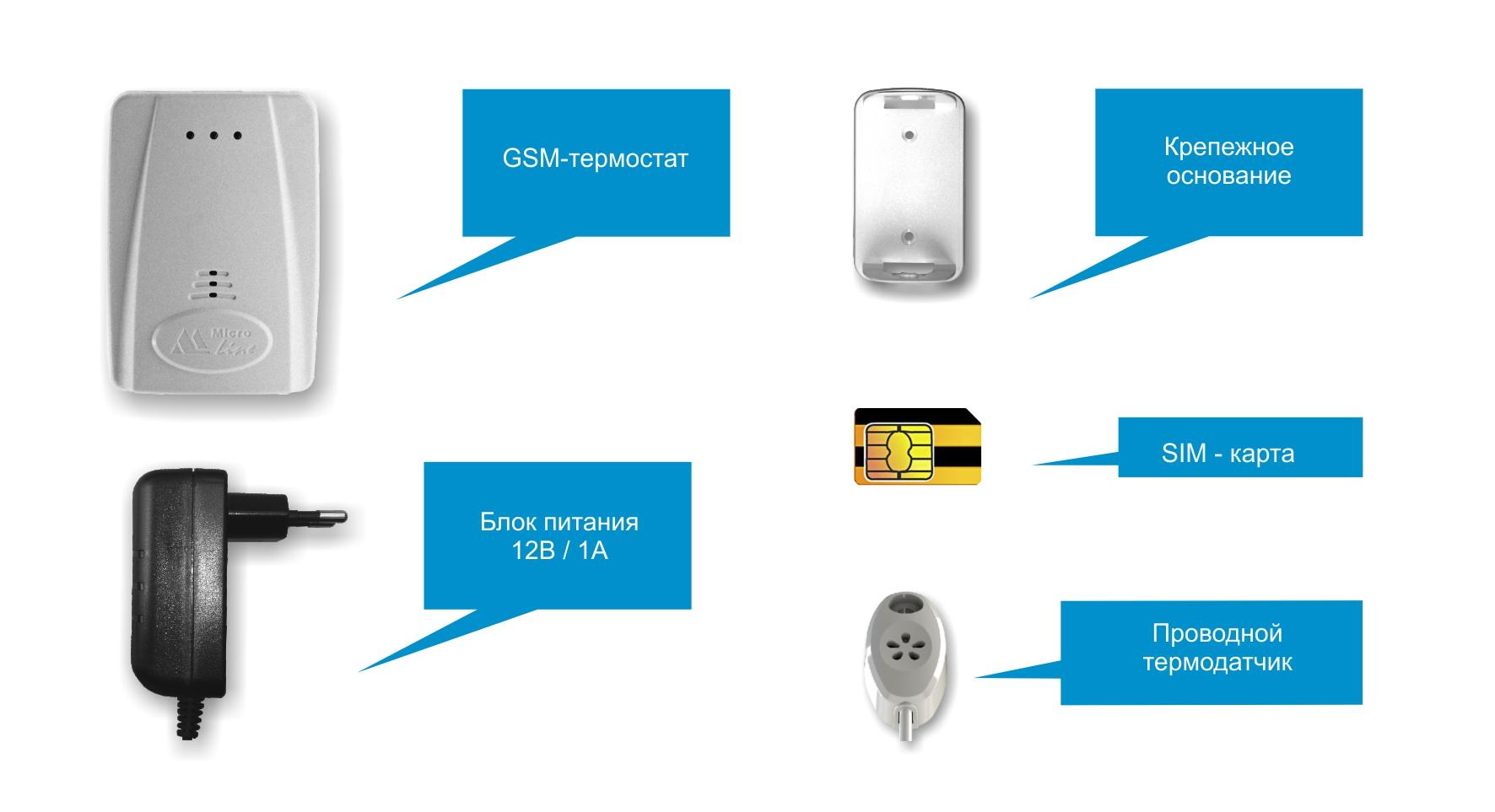  Подключение прибора Установка SIM-карты В комплект поставки входит SIM-карта с нулевым балансом. Активируйте SIM-карту, пополнив баланс на сумму не менее 120 р. В течении 5-ти дней зарегистрируйте SIM-карту. Это можно сделать дистанционно по телефону технической поддержки  8 800 550 5173Внимание! Незарегистрированные карты оператор блокирует.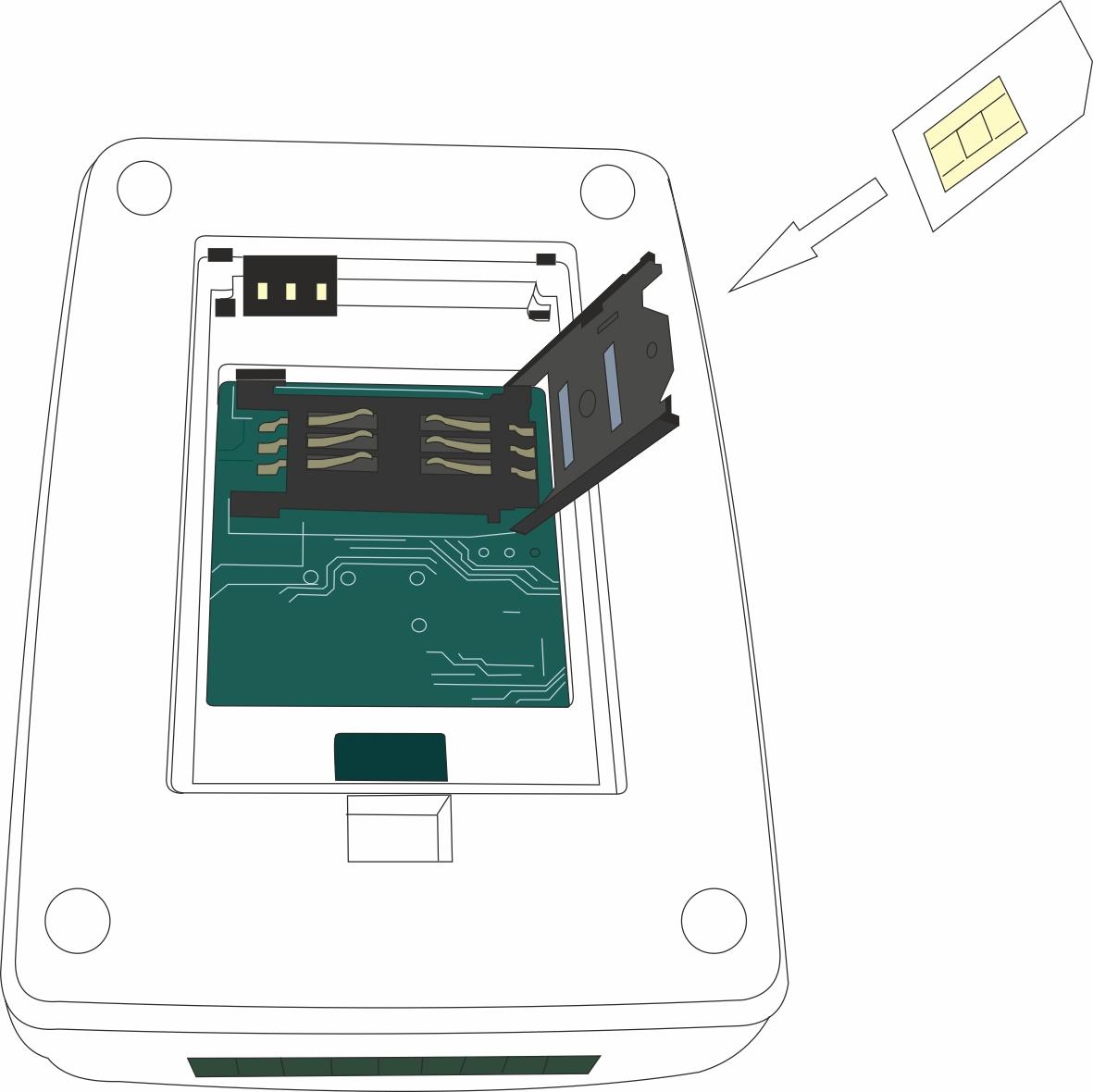 Включение основного и резервного питанияПодключите к прибору блок питания и вставьте его розетку 220 В 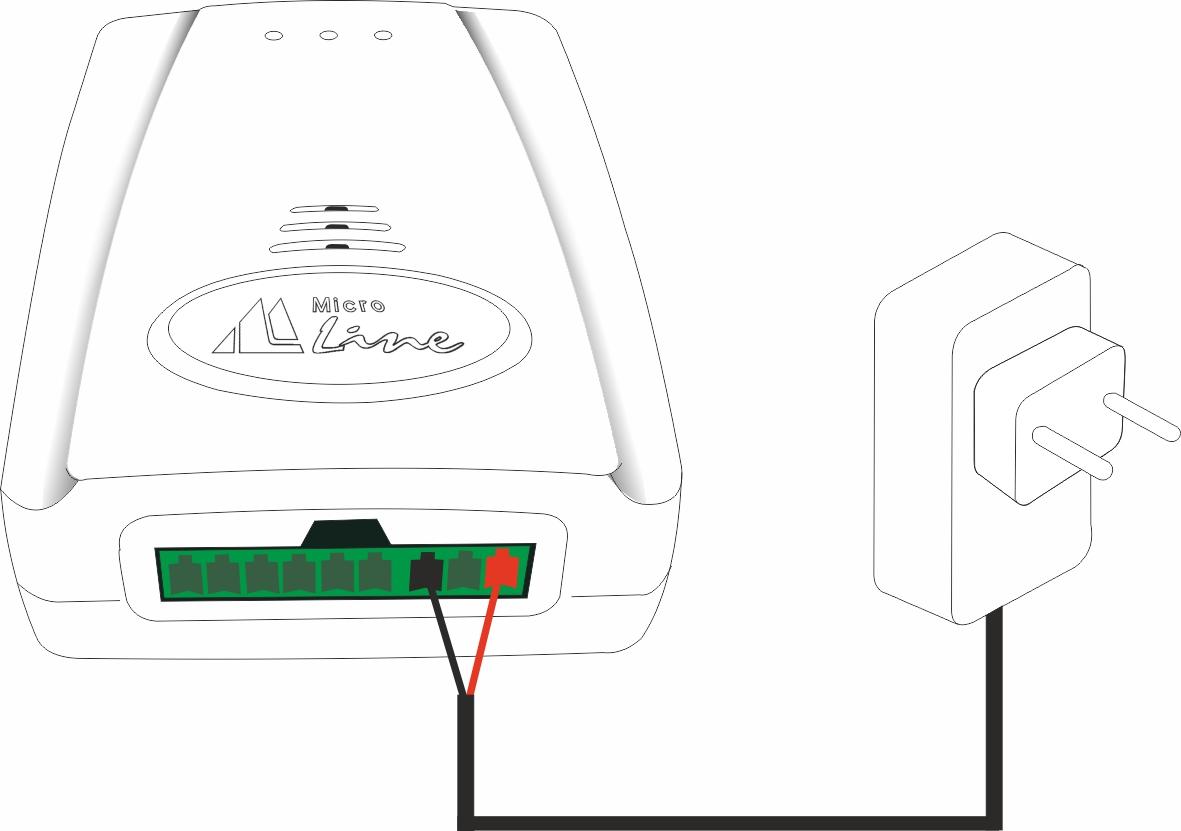 Вставьте в прибор аккумулятор резервного питания 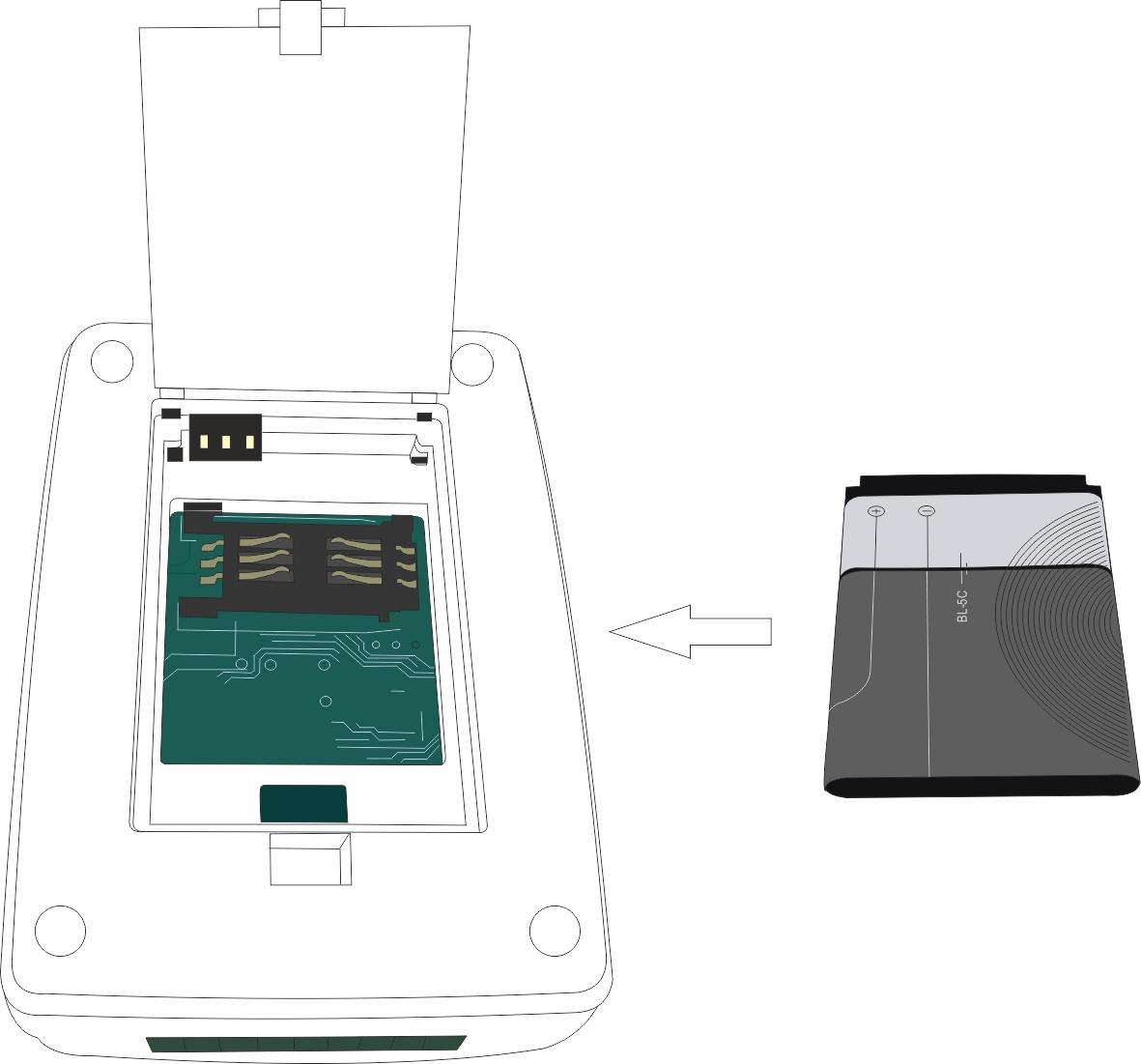 Красный индикатор должен гореть, а зеленый индикатор - мигать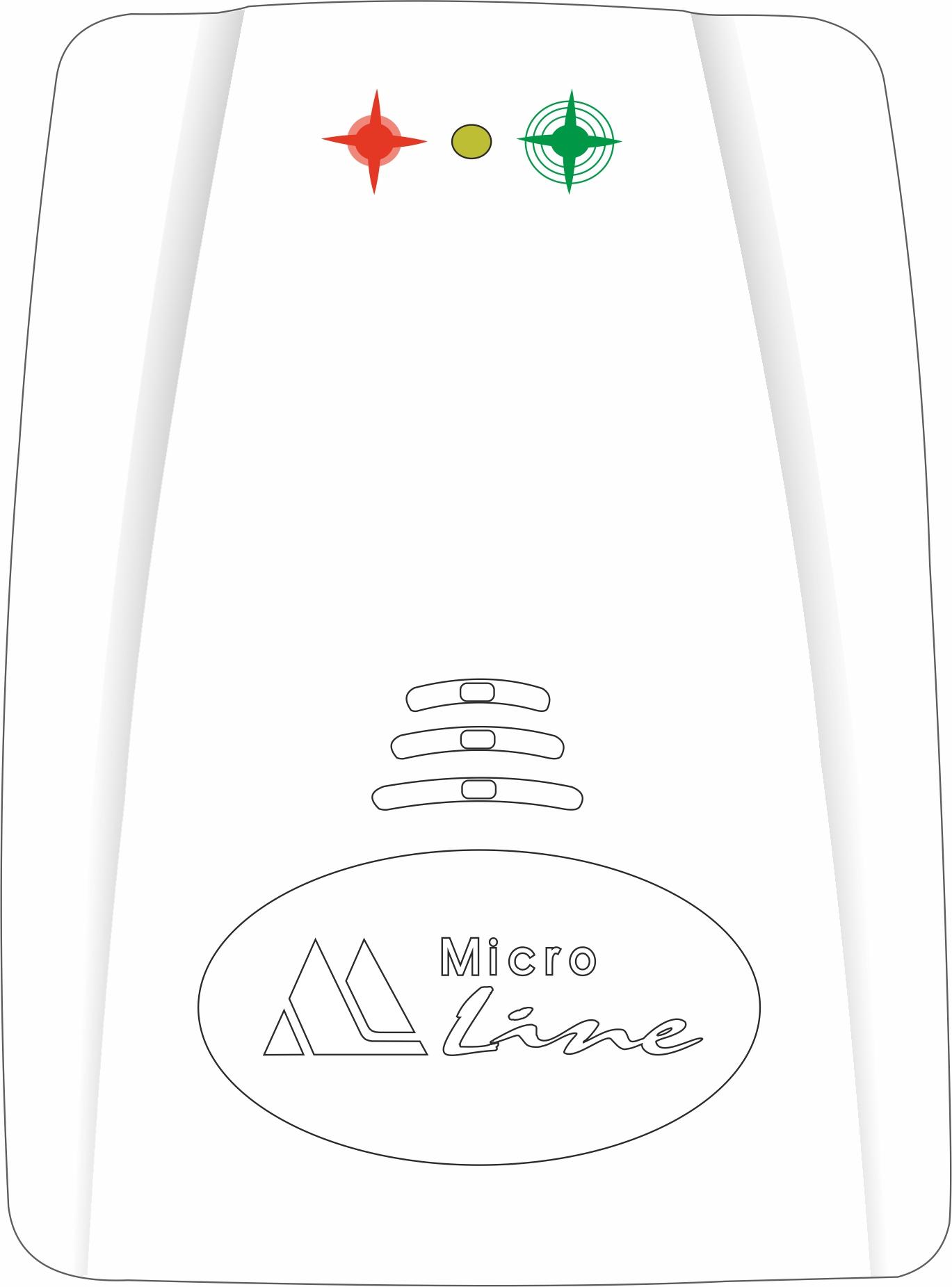 Назначение индикаторов:Зеленый - качество связи (уровень GSM сигнала) в месте установки прибора:Желтый индикатор   - индикация команды от термостата на включение котла в режим нагрева;Красный индикатор - индикация наличия напряжения питания.Подключение датчика температуры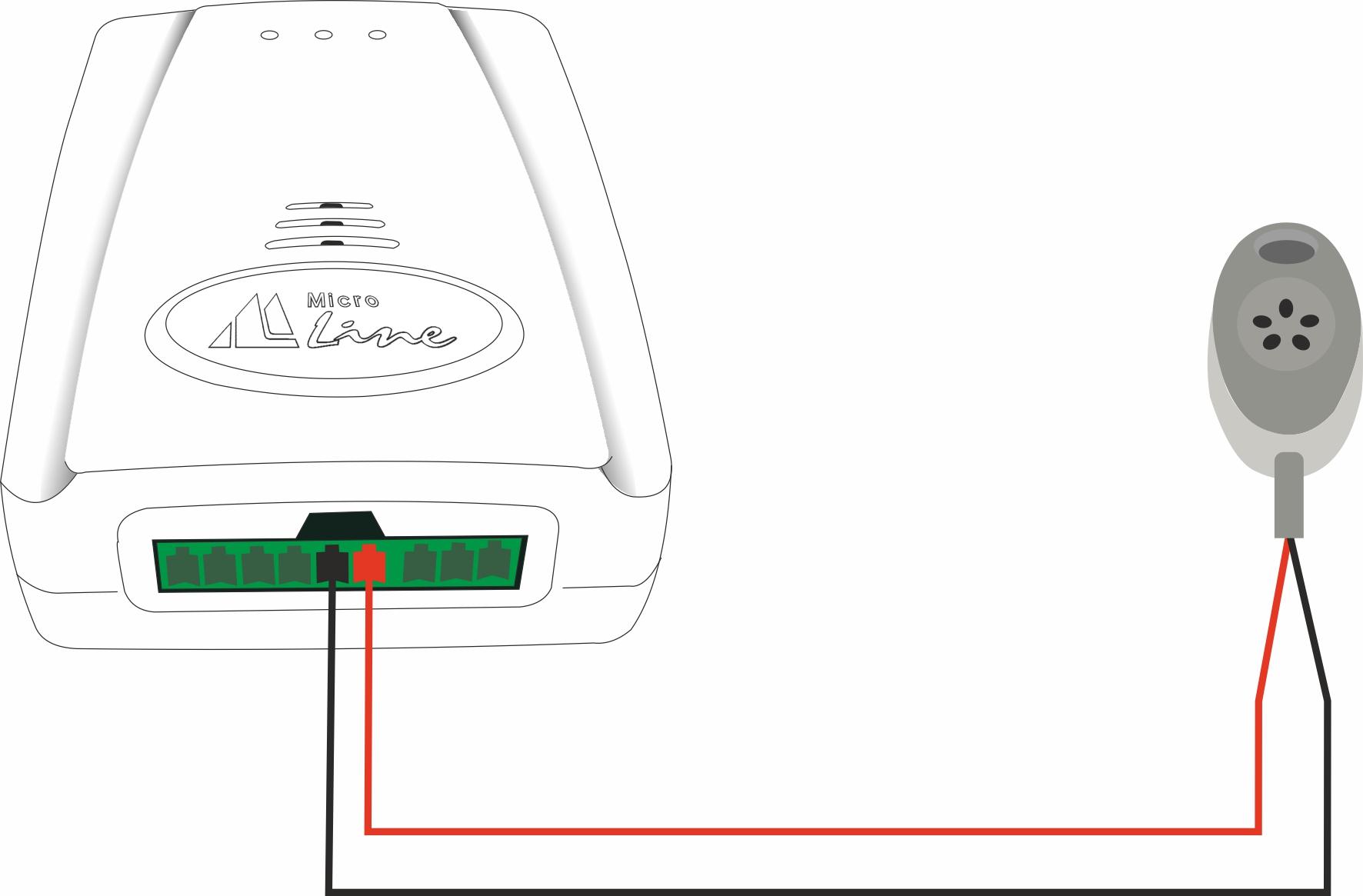 В комплект поставки входит проводной датчик температуры DS18S20 в пластиковом корпусе.Датчик предназначен для управления прибором отопления по температуре воздуха внутри помещения. Помните!Удаленность датчика от термостата не может превышать 50 м.;Нельзя прокладывать линию с датчиком в одном кабельном канале  с  силовыми цепями;На датчик действуют импульсные сетевые помехи.Подключение термостата к прибору отопленияДля управления прибором отопления у термостата предназначено встроенное реле, рассчитанное на напряжение 220 В. Перекидные контакты реле выведены на 1,2 и 3 клемму термостата.1- «Общий контакт», 2 – «Нормально замкнутый контакт», 3 – «Нормально разомкнутый контакт».По документации на котел, к которому подключается термостат ZONT, найдите разъем для внешнего термостата. Скорее всего, на нем будет перемычка. Чтобы убедиться, что это те самые клеммы попробуйте убрать перемычку - котел должен выключиться. При возвращении перемычки на место - котел должен включиться. Соблюдайте меры безопасности - на перемычках может быть напряжение 220В. Существуют котлы, в которых включение делается не замыканием, а размыканием клемм. В этом случае перемычки не будет.Вариант подключения к котлу с перемычкой на клеммах комнатного термостата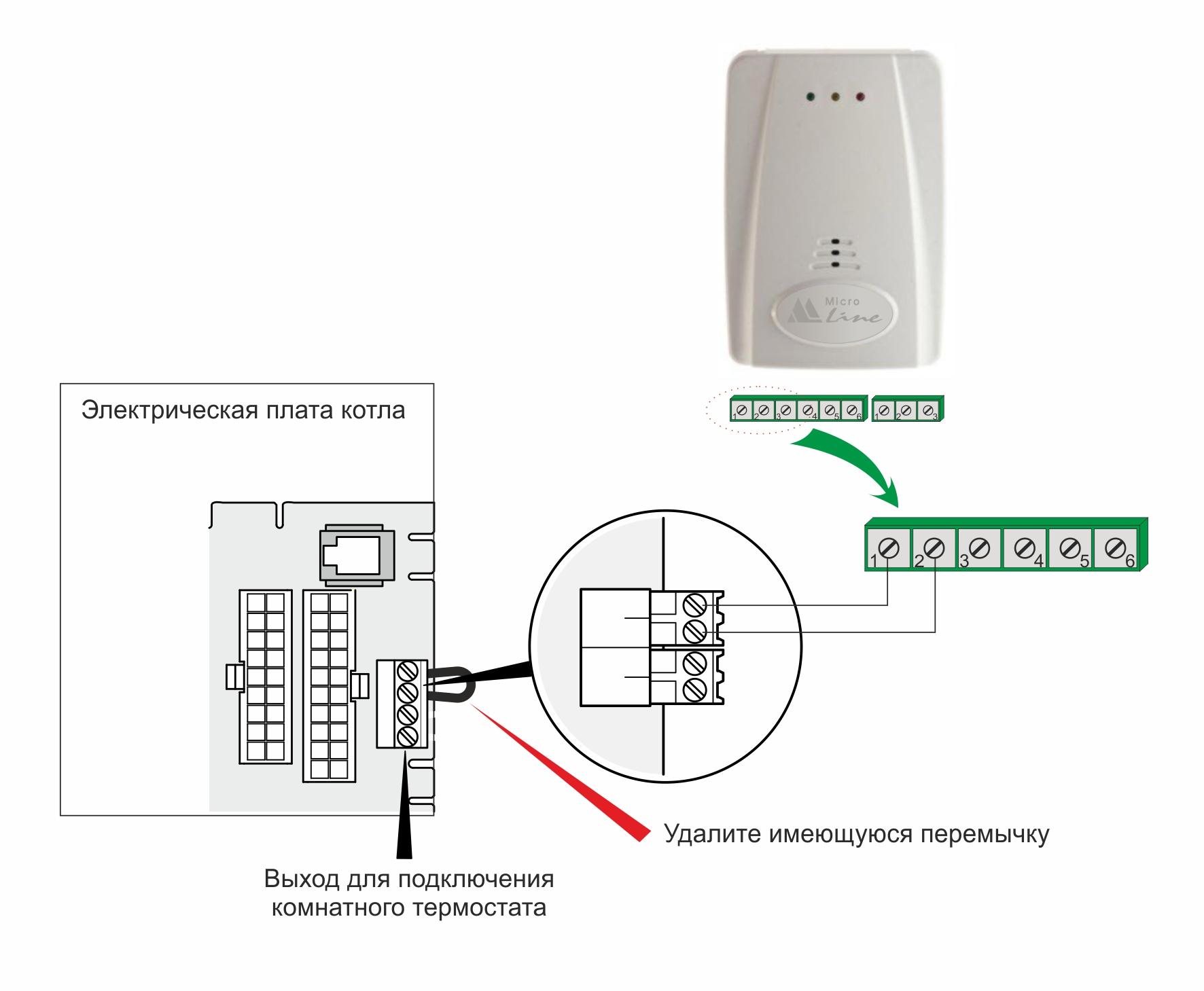 Вариант подключения к котлу без перемычки на клеммах комнатного термостата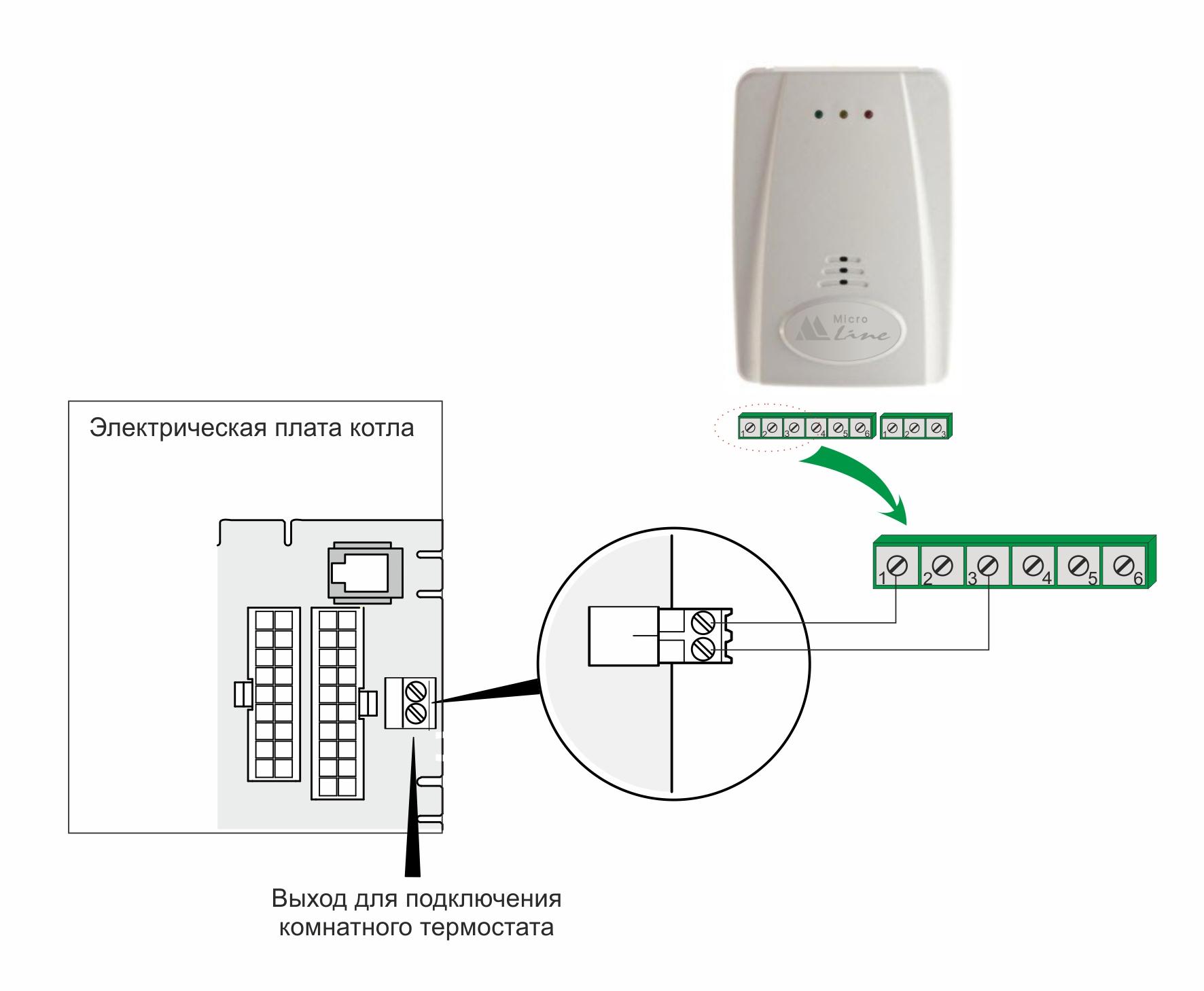 Внимание! Обязательно установите на котле максимальную температуру теплоносителя (мощность). Если это не сделать, то может возникнуть ситуация, когда мощности котла будет не хватать для поддержания заданной температуры.Подключение сигнала «Авария котла»Для реализации функции информирования при Аварии котла у термостата предназначен Вход «Авария» .Вариантов подключения два: прямое подключение к термостату и подключение через понижающее реле. 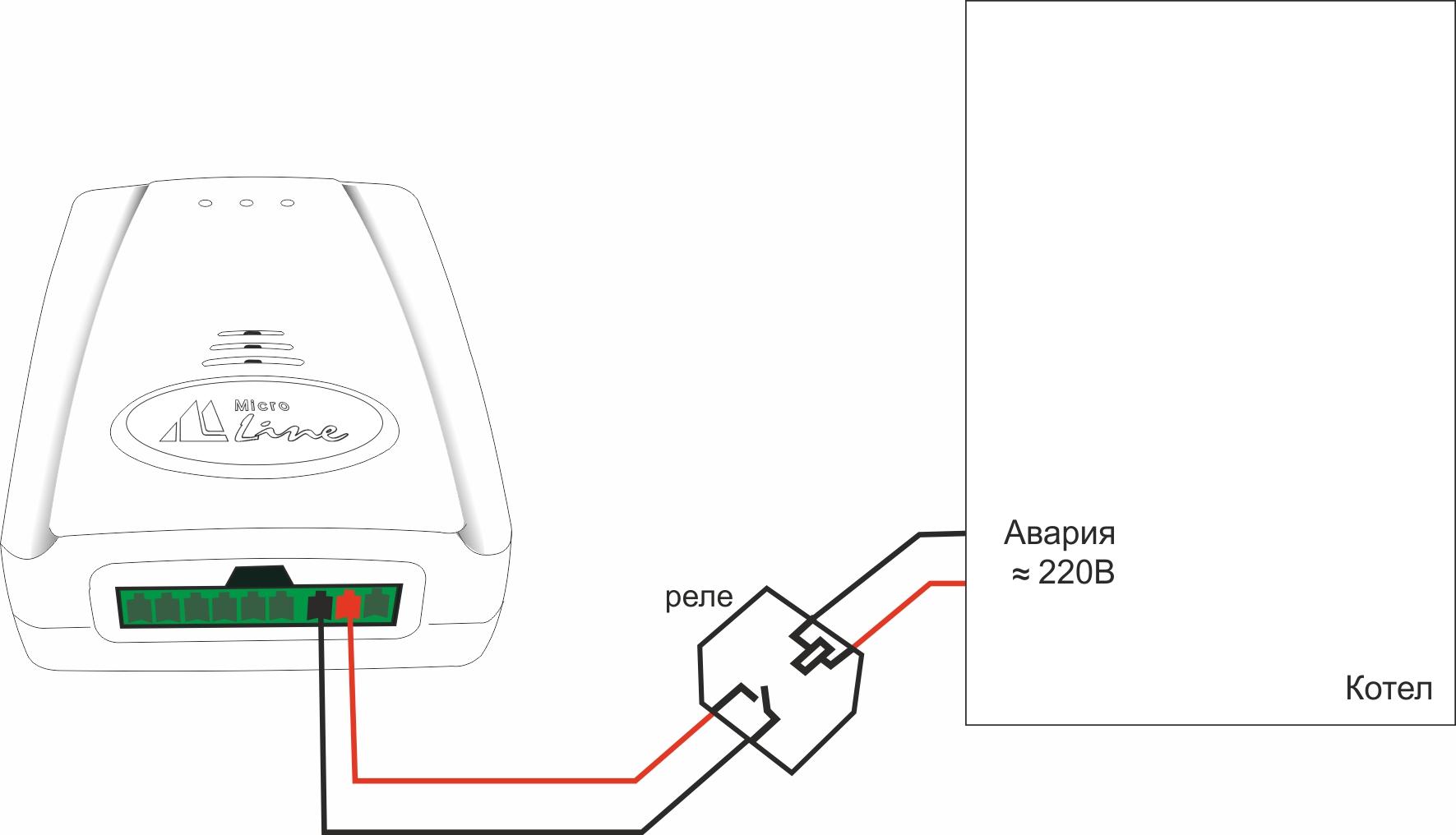 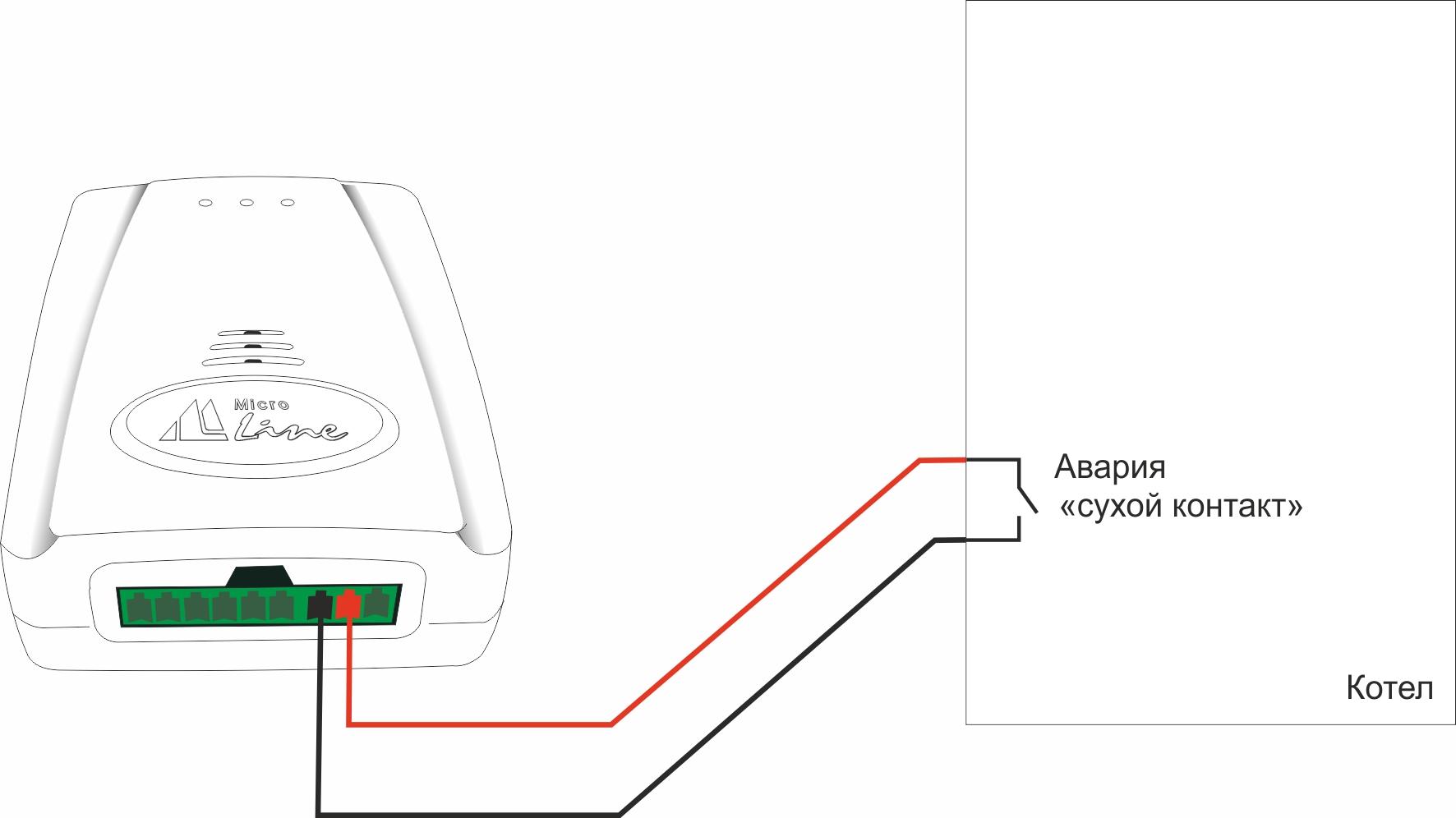 Стартовая активация термостатаДля включения прибора в работу достаточно отправить смс команду активации с номера телефона, который будет использоваться для управления. Команда должна быть отправлена в течении 5-ти минут с момента включения питания, но не ранее чем прибор установит GSM-связь (зеленый индикатор будет гореть серией вспышек).С телефона, который будет использоваться для управления термостатом на номер сим-карты термостата отправьте смс-команду Активации: xxxxxxxxxxxx телефон=+7ххххххххххгде         xxxxxxxxxxxx – 12-ти значный серийный номер термостата (указан на корпусе прибора)         +7хххххххххх - номер телефона для управленияЗадайте Пароль доступа для разрешения управления термостатом при дозвоне с других телефонов:xxxxxxxxxxxx пароль=хххххгде                          xxxxxxxxxxxx – 12-ти значный серийный номер термостата                                           хххх – пароль для управления с любого телефонаНастройка режимов работыПо умолчанию режимы работы термостата настроены следующим образом:При необходимости задайте  новые значения целевых температур для режимов:Режим эконом=хх       (хх – новое значение целевой температуры)Режим комфорт=хх       (хх – новое значение целевой температуры)Режим выключен=хх       (хх – новое значение целевой температуры)Настройка порога измеряемой температурыЗадайте  нижний порог измеряемой температуры для оповещения при значениях ниже:Порог=хх       (хх –значение нижнего порога температуры)Настройка запроса баланса средств на SIM-картеЗадайте  код USSD для запроса баланса SIM карты, используемой в термостате:USSD=ххxx       (ххxx – код, соответствующий выбранному оператору связи)(Обычно это не требуется. Для Мегафон, Билайн, МТС, ТЕЛЕ2 заданы стандартные USSD запросы)Управление работой термостата с помощью СМСУправление работой термостата через Голосовое меню (дозвон)Структура Голосового менюРесурс работы и гарантийный срок эксплуатацииГарантийный срок составляет 12 месяцев с момента продажи устройства.Срок службы (эксплуатации) составляет 5 лет.  Прибор должен использоваться только в соответствии с руководством по эксплуатации.Вышедшие из строя в течение гарантийного срока эксплуатации по вине завода-изготовителя составные части подлежат замене или ремонту силами предприятия-изготовителя или организации, осуществляющей комплексное обслуживание.Ремонт и обслуживание прибора с истекшим гарантийным сроком осуществляется за счет средств потребителя по отдельным договорам между поставщиком/установщиком и потребителем.Потребитель лишается права на гарантийное обслуживание в следующих случаях:по истечении гарантийного срока эксплуатации;при нарушении правил монтажа, эксплуатации, транспортирования и хранения;механических, тепловых и иных повреждений, возникших в результате неправильной эксплуатации, небрежного отношения или несчастного случая;неправильной установки, регулировки и эксплуатации прибора;попадания внутрь посторонних предметов, жидкости, веществ, насекомых;в случае действия третьих лиц или непреодолимой силы (аварии, пожара, затопления, стихийных бедствий);в случае ремонта, внесения конструктивных изменений как самостоятельно, так и не уполномоченными на это лицами.Условия эффективного и безопасного использования срок эксплуатацииПроизводитель гарантирует соответствие прибора требованиям ТУ 4211-001-06100300-2017 при условии соблюдения требований, указанных в настоящем Руководстве по установке и эксплуатации.Условия хранения и транспортированияПрибор допускается перевозить в транспортной таре различными видами транспорта в соответствии с действующими правилами перевозки грузов. Условия транспортирования - группа II по ГОСТ 15150 – 69 с ограничением воздействия пониженной температуры до - 40 ° С.Условия хранения на складах поставщика и потребителя - группа II по ГОСТ 15150 – 69 с ограничением воздействия пониженной температуры до - 40 ° С.ПроизводительООО «Микро Лайн» Россия, 607630, Нижегородская обл., Богородский р-он, п. Кудьма, ул. Заводская, строение 2, помещение 1Тел/факс:  (831) 220-76-76,  Э/почта support@microline.ru Служба технической поддержки 8-800-700-72-91Производитель оставляет за собой право без уведомления потребителя вносить изменения в программное обеспечение, конструкцию и комплектацию изделий с целью улучшения их технических и эксплуатационных параметров. Гарантийная мастерскаяООО «Микро Лайн» Россия, 607630, Нижегородская обл., Богородский р-он, п. Кудьма, ул. Заводская, строение 2, помещение 1Тел/факс:  (831) 220-76-76,  Э/почта support@microline.ru Служба технической поддержки 8-800-700-72-91Напряжение питания10-28ВМаксимальный потребляемый ток 1000 мАВход для подключения сигнала «Авария котла»1 шт.Встроенное реле для управления прибором отопления (сухой контакт)1 шт. (~ 220 В / = 24 В / 1000 мА)Датчик температурыЦифровой, DS18S20 Максимальная длина шлейфа с датчиками температуры  50 мТемпературный диапазон работыот -30 до +55 °СТочность поддержания заданной температуры (гистерезис)0,5°С GSM-модем Встроенный, 2GЧастотные диапазоны GSM-модема800, 900, 1800, 1900 МHzGSM антеннаВстроеннаяЭнергонезависимая память                                   ВстроеннаяРезервное питание Li-ion АКБ, 1020 mAhСрок службы 5 летГабаритные размеры 77 х 86 х 33 мм.Масса, не более 0,200 кгКорпусПластик, крепление на любую поверхность1 вспышка сигнала нет3 вспышки сигнал хороший2 вспышки сигнал слабый4 вспышки сигнал отличныйэконом 18 градусовкомфорт 21 градусвыключен 5 градусовSMS-командаОписаниеОтветxxxxxxxxxxxx телефон=+7ххххххххххгде xxxxxxxxxxxx – 12-ти значный серийный номер термостата+7хххххххххх - номер телефона для управленияСтартовая настройка для активации работы термостата. Устанавливает Доверенный номер телефона, с которого будут доступны команды управления и возможен доступ в «Голосовое меню» термостатаНомер телефона установленxxxxxxxxxxxx пароль=хххххгде xxxxxxxxxxxx – 12-ти значный серийный номер термостатахххх – пароль для управления с любого телефона (только цифры)Команда установки пароля для доступа к управлению и «Голосовому меню» с любого телефона (не доверенного)Пароль: ххххПароль=хххххххх – пароль для управления с любого телефона (только цифры)Команда установки пароля для управления и доступа в «Голосовое меню» с любых телефонов..(Команда в таком формате может быть отправлена только с доверенного номера)Пароль: ххххПарольКоманда на запрос действующего пароляПароль: ххххРежим эконом Включение режима ЭкономВключен режим ЭкономРежим эконом=xxНастройка и включение режима Экономxx – значение заданной температуры для этого режимаВключен режим ЭкономРежим комфортВключение режима КомфортВключен режим КомфортРежим комфорт=xxНастройка и включение режима Комфорт xx – значение заданной температуры для этого режимаВключен режим КомфортРежим выключенВключение режима ВыключенВключен режим ВыключенРежим выключен=ххНастройка и включение режима Выключенxx – значение заданной температуры для этого режимаВключен режим ВыключенРежим=xxИзменение заданной температуры для действующего режима работыxx – новое значение заданной температуры для действующего режима Установлен режим хх гр. Порог=ххВвод значения нижнего порога температуры, измеряемой датчиком. xx –значение нижнего порога для контроля температуры Нижний порог регулирующего датчика:ххПорогЗапрос установленного значения нижнего порога для контроля температурыНижний порог регулирующего датчика:ххБалансЗапрос баланса SIM картыбаланс SIM карты xxx рублейСостояниеЗапрос отчёта о работе котла и термостатарежим работы – ‘ххххх’, текущая температура xx градусов В случае аварийного режима работы: внимание! датчик температуры неисправен! система работает в аварийном режимеUSSD=xxxУстановка кода USSD запроса баланса SIM карты, используемой в термостатеUSSD: xxxUSSD?Запрос установленного кода USSD для SIM карты, используемой в термостатеUSSD: xxxxxxxxxxxxxxx заводские установкигде xxxxxxxxxxxx – 12-значный серийный номер термостатаСброс номеров телефонов и пароля доступа. Настройки режимов работы и текущий режим работы не изменяются.После сброса настроек к заводским установкам требуется повторная активация термостата.выполнен сброс к заводским установкам.Включить Режим Комфорт клавиша 1 телефонаВключить Режим Экономклавиша 2 телефонаВключить Режим Выключенклавиша 3 телефонаУзнать баланс SIM-картыклавиша 5 телефонаПрослушать справку голосового информатораклавиша * телефона (звездочка)Повтор голосового информатораклавиша # телефона (решетка)